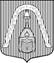 Местная   Администрация внутригородскогоМуниципального образования Санкт-Петербургамуниципальный округ Лиговка-ЯмскаяПаспорт  муниципальной  программыНаименование программы:     «ДОСУГ»ПО ИСПОЛНЕНИЮ РАСХОДНЫХ ОБЯЗАТЕЛЬСТВ МУНИЦИПАЛЬНОГО   ОБРАЗОВАНИЯ, ВЫТЕКАЮЩИХ ИЗ ПОЛНОМОЧИЙ ПО ВОПРОСАМ МЕСТНОГО ЗНАЧЕНИЯ, ОПРЕДЕЛЕННЫХ ЗАКОНАМИ САНКТ-ПЕТЕРБУРГА:ОРГАНИЗАЦИЯ  И  ПРОВЕДЕНИЕ ДОСУГОВЫХ  МЕРОПРИЯТИЙ ДЛЯ  ЖИТЕЛЕЙ МУНИЦИПАЛЬНОГО  ОБРАЗОВАНИЯЦели и задачи программы:Основная цель:  - формирование созидательного мировоззрения, укрепление и развитие творческого мышления, расширение кругозора  жителей округа, через систему досуговых мероприятийЗадачи состоят в следующем:- воспитание эстетического восприятия жизни, формирование любознательности   и гордости  за свое Отечество среди широких слоев муниципального образования.- организация и проведение тематических экскурсий  и интерактивных программ для жителей округа, пропагандирующих изучение истории страны и мотивирующих на расширение кругозора и способствующих всестороннему развитию личностиСроки реализации:  2014 г.Объем финансирования:  833,1  тыс. руб.Источник финансирования: бюджет внутригородского Муниципального образования Санкт-Петербурга муниципальный округ Лиговка-Ямская на 2014 годI. Перечень и описание программных мероприятийСогласовано по наполнению программы: Председатель комиссии по образованию, культуре и здравоохранению                       __________                     Чекина В.Д.II. Обоснование  объемов финансирования на 2014годс  учетом прогноза индекса потребительских цен в размере 5,8%( письмо СМО №251-СМО от 02.07.2013)III. Механизм реализации программы3.1. Основными  формами проведения мероприятий являются:-   краеведческие  ознакомительные поездки  с целью ознакомления жителей с историко-культурным наследием  своей страны и особенностями культуры и быта других  стран;- игры-квесты, направленные  на  погружение в историческую атмосферу минувших лет,  развитие физической подготовки подростков и формирование гордости за достижения предков;- интерактивные программы направленные  на  погружение в историческую атмосферу иных эпох и знакомство с культурой и бытом местности;- открытые уроки и акции, направленные на формирование эстетического вкуса и всестороннее развитие  личности- проведение конференций, семинаров, тренингов, вечеров отдыха, работа кружков, направленных на объединение жителей по интересам, формирование навыков конструктивного общения и чувства единения.Указанные мероприятия реализуются структурным подразделением организационной работы и исполнения отдельных государственных полномочий местной Администрации Муниципального образования Лиговка-Ямская с привлечением подрядных организаций.3.2.            Мероприятия по информационному сопровождению реализации настоящей программы осуществляется специалистом, ответственным за муниципальную информационную службу.3.3.            При реализации программы нормативно-правовой базой служат  следующие источники:- Конституция Российской Федерации- Федеральный закон от 06.10.2003г. №131-Ф3 «Об общих принципах организации местного самоуправления в Российской Федерации» ( в ред. 01.09.2013г);- Закон Санкт-Петербурга от 23.09.2009г № 420-79 «Об организации местного самоуправления в СПб» (в ред. от 28.06.2013г.)- Закон Санкт-Петербурга от 27.06.2013 № 425-62 «О реализации   государственной молодежной политики в Санкт-Петербурге»;- Устав Муниципального образования Лиговка-Ямская, Решения и другие нормативные правовые акты Муниципального Совета и местной Администрации Муниципального образования Лиговка-Ямская- План социально-экономического развития внутригородского  Муниципального образования Санкт-Петербурга муниципальный округ Лиговка-Ямская на 2014год и плановый период 2015-2016 годыIV. Ожидаемые конечные результаты реализации программыВ рамках настоящей муниципальной целевой программы предполагается  провести 3 мероприятия, отвечающих задаче воспитания молодого поколения в духе патриотизма с охватом участников не менее 100 человек в возрасте 12-16 лет, проживающих  на территории Муниципального образования и обучающихся  в  образовательных учреждениях на  территории округа, а также 10 мероприятий с охватом участников не менее 350 человек из числа  взрослых жителей округа.V. Критерии оценки эффективности исполнения программы и контроль за ходом ее реализацииОценка эффективности программы и контроль за ходом ее реализации производится на основании Положения «О разработке, утверждении, реализации и оценке эффективности муниципальных целевых программ во внутригородском Муниципальном образовании Санкт-Петербурга муниципальный округ Лиговка-Ямская», утвержденному Постановлением местной Администрации от 16.07.2013 №116 (далее – Положение). Для оценки эффективности программы используется универсальный критерий, согласно Положению:Вторым критерием является критерийПриложение  2.13.к Постановлению местной Администрации Муниципального образования Лиговка-Ямская от 28.11.2013 №  184 «Об утверждении муниципальных программ и непрограммных направлений деятельности на 2014 год»УТВЕРЖДАЮИ.о. Главы местной Администрации_____________ О.Ю. Буканова№п/пНаименование основных мероприятийОбъем финан-сирования 2014г.(тыс. руб.)КварталКварталКварталКварталПримечание№п/пНаименование основных мероприятийОбъем финан-сирования 2014г.(тыс. руб.)IIIIIIIVПримечание1.Игра-квест «Корона Короля Карла»(дети)650,0650,00,02262.Поездка в «Кидбург» интерактивный отдых взрослых с детьми (многодетные и опекаемые 40 чел.)34,50,034,50,00,03. Ознакомительное мероприятие: «Пушкин с посещением Агатовых комнат»62,70,062,70,00,02264.Ознакомительное мероприятие: «Кронштадт+Ораниенбаум:  Меньшиковский  дворец»56,80,056,80,00,02265.Интерактивная  шоу-программа с участием костюмированных аниматоров  к 8 марта - для жителей округа: « по Выборгу с францисканским монахом»51,551,50,00,00,02266Ознакомительное мероприятие: «Эрмитаж –золотые кладовые»(30 чел. педагоги после 14-00)46,60,046,60,00,02267. Краеведческое досуговое мероприятие для  пожилых жителей округа:   «Дача Винтера»-Сортавала-Рускеала-Мраморный каньон (2дня)  (30 чел. общественники )170,60,0170,60,00,02268.Досуговое мероприятие  в Гатчине с   концертом в капелле Приоратского дворца61,10,00,061,10,02269.Ознакомительное мероприятие:«Старая Ладога»59,00,00,059,00,022610.Мастер-класс по песочному рисованию для детей  в «Академии странствий»0,00,00,00,00,022611.Камерный вечер для взрослых «Опера для всех» в «Академии странствий» 0,00,00,00,00,012. Спектакль  для детей 5-11 лет «Сказка о рыбаке и рыбке»10,60,00,010,60,013.Конкурс  среди многодетных семей: «Дружная семья»0,00,00,00,00,014.Привлечение  специалиста для организации  работы любительских клубов и объединений семейного отдыха:«Клуб любителей чтения»  на территории МО Лиговка-Ямская (пн., чт. с 11-00 до 13-00)(оплата по трудовому договору  и страховые взносы)164,745,045,029,745,022614.1Фонд оплаты труда специалистов-консультантов126,534,534,523,034,514.2Взносы по обязательному социальному страхованию38,210,510,56,710,515.Организация досугово-развлекательного мероприятия для жителей МО «Моноспектакль, посвященный бардовской песне»50,00,050,00,00,016.Организация  работ по информационному сопровождению проводимых мероприятий(подготовка  и  размещение  объявлений; согласование  и координирование  проведения мероприятий с их участниками и организациями, проводящими эти мероприятия)0,00,00,00,00,017.Организация участия молодежи округа в мероприятиях общественных молодежных объединений и союзов.(Взаимодействие с молодежным советом при МС)0,00,00,00,00,018.  Организация  жителей в работе кино-клуба в «Академии странствий»0,00,00,00,00,019.Разработка положения о молодежном совете Муниципального образования Лиговка-Ямская и формирование названного совета с целью  поддержки активных, творческих, инициативных молодых людей,  вовлечения их в процесс формирования и реализации молодежной политики на территории  Муниципального образования Лиговка-Ямская                      Итого по мероприятиям:833,196,5531,2160,445,0УслугаСтоимость 2013г. (руб.) Стоимость 2014г.(руб.)ПримечаниеИгра-квест «Корона Короля Карла»(экскурсия по крепости Копорье, игра-поиск, элементы веревочного курса, работа аниматоров, призы-сувениры победителям)50100+(250х45чел.)=6135064 908,3 Предложение(milsafari.ru/expotour.spb.ru/vk.com) Посещение «Кидбурга»+ автобус(26x800)+(14x200)=23600+9000= 32600руб.34490spb.rastemvrossii.ru«По Выборгу с францисканским монахом»»(Интерактивная  шоу-программа с участием костюмированных аниматоров) 48653 51474,9www.hotels-in.ruhttp/Континент-пушкин.рфООО «Балтия тур» вх. №1476Ознакомительное мероприятие«Дача Винтера»-Сортавала-Рускеала-Мраморный каньон» (2дня)  (общественники 30 чел.)161200 170549,6http/vt-service.ruhttp/sozvezdie-tour.ruhttp/tour-spb.ruКронштадт +Ораниенбаум с Меншиковским  дворцом53676,656789,8www.baltiatour-spb.ruwww.alexandria-guide.ruhttp/excursions.spb.ruПушкин с посещением Агатовых комнат5925062686,5http://excurspb.ruhttp://www.reisservis.ruwww.eclectika-guide.ruГатчина с Приоратским замком и Концертная программа5775061099,5http://excurspb.ruhttp://www.ladatour.spb.ruhttp://urist-nk74.ruСтарая Ладога5580059036,4http://excurspb.ruhttp://nevaclubtour.ruhttp://arina-tour.ruЭрмитаж – Золотые кладовые4400046552www.resort-tur.ruwww.strannik-travel.comhttp/spbbilet.ru «Сказка о рыбаке и рыбке»1000010580Коммерческое  предложение  вх.№1159 от 12.09.13Заработная плата  руководителя «Кружка любителей чтения»11 500,00 * 11 мес. + 30,2 % страх. взносы164 700Формулировка частного критерияЗначение весового коэффициентаГрадацияБалльная оценкаВыполнение плана мероприятий согласно утвержденной муниципальной целевой программе (К1)0,4Выполнение плана программных мероприятий осуществлено в полном объеме10Выполнение плана мероприятий согласно утвержденной муниципальной целевой программе (К1)0,4План программных мероприятий выполнен не менее чем на 90%8Выполнение плана мероприятий согласно утвержденной муниципальной целевой программе (К1)0,4План программных мероприятий выполнен не менее чем на 70%6Выполнение плана мероприятий согласно утвержденной муниципальной целевой программе (К1)0,4План программных мероприятий выполнен не менее чем на 50%4Выполнение плана мероприятий согласно утвержденной муниципальной целевой программе (К1)0,4Фактическое выполнение плана программных мероприятий составляет от 30 до 50%2Выполнение плана мероприятий согласно утвержденной муниципальной целевой программе (К1)0,4План программных мероприятий выполнен не менее чем на 30%1Фактический охват программными мероприятиями  предполагаемых участников из целевой аудитории  от запланированного количества (К2), в %.0,4Охват участников мероприятия не менее запланированного числа10Фактический охват программными мероприятиями  предполагаемых участников из целевой аудитории  от запланированного количества (К2), в %.0,4Отклонение (в сторону уменьшения) от плана охвата участников мероприятия не более 10%8Фактический охват программными мероприятиями  предполагаемых участников из целевой аудитории  от запланированного количества (К2), в %.0,4Отклонение (в сторону уменьшения) от плана охвата участников мероприятия не менее 10% и не более  30%6Фактический охват программными мероприятиями  предполагаемых участников из целевой аудитории  от запланированного количества (К2), в %.0,4Отклонение (в сторону уменьшения) от плана охвата участников мероприятия не менее  30% и не более 50%4Фактический охват программными мероприятиями  предполагаемых участников из целевой аудитории  от запланированного количества (К2), в %.0,4Отклонение (в сторону уменьшения) от плана охвата участников мероприятия более 50%1Оценка, даваемая участниками и/или представителем (представителями) образовательных учреждений, присутствующим(и) по пятибалльной шкале на мероприятиях, с точки зрения информативности и полезности соответствующего мероприятия,  на специально подготовленном специалистом местной Администрации, курирующим данную программу, листе (К3)0,2Не менее 80% мероприятий получили оценку в 4 и 5 баллов10Оценка, даваемая участниками и/или представителем (представителями) образовательных учреждений, присутствующим(и) по пятибалльной шкале на мероприятиях, с точки зрения информативности и полезности соответствующего мероприятия,  на специально подготовленном специалистом местной Администрации, курирующим данную программу, листе (К3)0,2От 70 до 79% мероприятий получили  оценку в 4 и 5 баллов8Оценка, даваемая участниками и/или представителем (представителями) образовательных учреждений, присутствующим(и) по пятибалльной шкале на мероприятиях, с точки зрения информативности и полезности соответствующего мероприятия,  на специально подготовленном специалистом местной Администрации, курирующим данную программу, листе (К3)0,2От 50 до 69 % мероприятий получили оценку в 4 и 5 баллов6Оценка, даваемая участниками и/или представителем (представителями) образовательных учреждений, присутствующим(и) по пятибалльной шкале на мероприятиях, с точки зрения информативности и полезности соответствующего мероприятия,  на специально подготовленном специалистом местной Администрации, курирующим данную программу, листе (К3)0,2От 30 до 49 % мероприятий получили оценку в 4 и 5 баллов4Оценка, даваемая участниками и/или представителем (представителями) образовательных учреждений, присутствующим(и) по пятибалльной шкале на мероприятиях, с точки зрения информативности и полезности соответствующего мероприятия,  на специально подготовленном специалистом местной Администрации, курирующим данную программу, листе (К3)0,2Менее 30 % мероприятий получили оценку в 4 и 5 баллов1